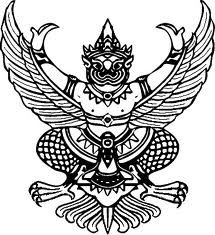 ประกาศองค์การบริหารส่วนตำบลหนองบัวดงเรื่อง   ช่องทางการร้องเรียน / ร้องทุกข์ของประชาชนองค์การบริหารส่วนตำบลหนองบัวดง  อำเภอศิลาลาด  จังหวัดศรีสะเกษ****************************		เพื่อให้การบริหารจัดการงานขององค์การบริหารส่วนตำบลหนองบัวดง      เป็นไปด้วยความถูกต้อง  เรียบร้อย   มีประสิทธิภาพและประสิทธิผล    โปร่งใส    และตรวจสอบได้     ดังนั้น    หากท่านใดมีเรื่องร้องเรียนในเรื่องร้องเรียน / ร้องทุกข์ของประชาชน  ท่านสามารถร้องเรียนได้ที่  สำนักงานปลัดองค์การบริหารส่วนตำบลหนองบัวดง   ตามช่องทางต่าง ๆ  ดังนี้		1.  ทางโทรศัพท์   สำนักงานปลัดองค์การบริหารส่วนตำบลหนองบัวดง                          หมายเลข  0-45960592		2.  สำนักงานปลัดองค์การบริหารส่วนตำบลหนองบัวดง   อำเภอศิลาลาด  จังหวัดศรีสะเกษ		3.  ทางเว็บไซด์ขององค์การบริหารส่วนตำบลหนองบัวดง  WWW.nongbuadong.go.th		4.  กล่องแสดงความคิดเห็น		5. ทางไลน์ตำบลหนองบัวดง		จึงประกาศมาให้ทราบโดยทั่วกัน			ประกาศ  ณ  วันที่   29   เดือน  มกราคม พ.ศ.  2564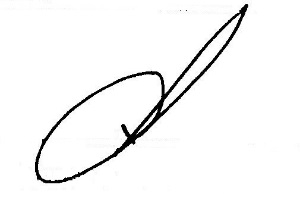 						(นายจรูณ    สาลีวัน)       นายกองค์การบริหารส่วนตำบลหนองบัวดง